GLOSSARY: CHANNELS OF DISTRIBUTION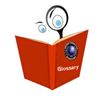 Directions:  Complete the glossary using the “Channels of Distribution” PowerPoint on my website (bkavass.weebly.com). Assignment is worth 100 points.VOCAB WORDDEFINITIONChannel of DistributionIndustrial UserConsumerWholesalers  Rack Jobber  Drop ShippersRetailers  Brick and Mortar  Big Box Stores  Automatic Retailing  E-tailing  Direct Mail and CatalogsIntermediariesAgentManufacturer’s RepresentativeBrokerDirect DistributionIndirect DistributionChannel Flows  Product Flow  Negotiation Flow  Ownership Flow  Information Flow  Promotion FlowDistribution PlanningMultiple ChannelsDistribution Intensity  Exclusive distribution  Selective distribution  Intensive distributionOmni ChannelCold ChainBlock Chain  Velocity  Tracking  Tracing  CompliancePhysical Distribution  Transportation  Distribution Inventory  Warehouses (Distribution Centers)  Material Handling  Protective Packaging  Order Processing/CommunicationGlobal DistributionExporter Management CompanyFreight Forwarder